Základní škola Jihlava,Kollárova 30,příspěvková organizace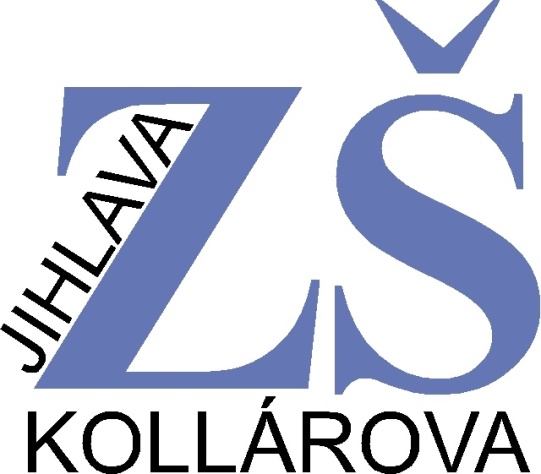 Školní řádZpracovalo: Vedení školy a Pedagogický sbor při ZŠ Jihlava, Kollárova 30Za správnost odpovídá: Mgr. Tomáš Zeman, ředitel školy04. 10. 2016 schváleno pedagogickým sborem na provozní radě13. 10. 2016 schváleno Školskou radou při ZŠ Jihlava, Kollárova 3003. 11. 2016 zákonní zástupci žáků školy seznámeni na třídních schůzkáchPodle ustanovení § 30, odst. 1 a 2 zák. č. 561/2004 Sb., o předškolním, základním, středním, vyšším odborném a jiném vzdělávání (školský zákon) vydávám: Školní řád Základní školy Jihlava, Kollárova 30V Jihlavě dne 4. 10. 2016Mgr. Tomáš Zemanředitel ZŠ Jihlava, Kollárova 30,příspěvková organizace	Ustanovení citovaného právního předpisu jsou řešena v dokumentech, které tvoří nedílnou součást tohoto školního řádu a další dokumenty školy a obecně závazné právní předpisy:§30, odstavec 1)podrobnosti k výkonu práv a povinností dětí, žáků a jejich zákonných zástupců a podrobnosti o pravidlech vzájemných vztahů s pedagogickými pracovníky řeší:Práva a povinnosti zákonných zástupců žákaPráva a povinnosti žákůprovoz a vnitřní režim školy řeší:Provozní řádPodmínky pro zajištění bezpečnosti a ochrany zdraví žáků a jejich ochrany před sociálně patologickými jevy a před projevy diskriminace, nepřátelství a násilí řeší:Práva a povinnosti zákonných zástupců žákaPráva a povinnosti žákůPráva a povinnosti zaměstnanců školyProvozní řádProvozní řády odborných učeben a tělocvičnydodržování ustanovení příslušných předpisů (§ 29 zák. č. 561/2004 Sb., §2 a 3 vyhlášky o základním vzdělávání, Pracovní řád pro pedagogické pracovníky, předpisy pro BOZP a PO)vypracování preventivního programu proti sociálně patologickým jevům a projevům diskriminace, nepřátelství a násilíPodmínky zacházení s majetkem školy ze strany žáků řeší:Práva a povinnosti žáků§ 30, odstavec 2)	Pravidla pro hodnocení výsledků vzdělávání žáků stanovuje Klasifikační řád.Práva a povinnosti žákůZákladní pravidla1) Jsme rádi, že jsi žákem ZŠ Kollárova, kterou sis vybral.	42) Jsi osobností, která chce být spravedlivým partnerem ostatním. 	43) Jsi svobodný žák, který se rozhoduje. 	44) Máš právo na informace a vyjadřovat se k dění ve škole. 	45) Aktivně se zúčastňuj školní práce. 	46) Využívej vybavení školy a možností účastnit se zájmových aktivit. 	47) Dodržuj školní pravidla. 	48) Chraň svoji školu i své věci. 	59) Ve škole a na školních akcích za tebe zodpovídáme. Pomoz nám!	510) I při vyučování je nutno dodržovat pravidla - máš právo na kvalitní vzdělávání!	511) Školní jídelna je tu pro tebe. 	512) Absenci je třeba řádně omluvit. 	613) Dbej o bezpečnost a předcházej úrazům. STOP návykovým látkám!	614) Škola je tvá povinnost a má svůj řád, který musíš dodržovat. 	6Co základní pravidla znamenají?1) Jsme rádi, že jsi žákem ZŠ Jihlava, Kollárova 30, kterou sis vybral. 	K docházce na Základní školu Jihlava, Kollárova 30 ses se svými rodiči rozhodl svobodně s vědomím práva vybrat si školu, kde chceš získat základní vzdělání. Z toho plyne, že sis svobodně zvolil dodržovat povinnosti a využívat podmínek pro práci ve škole. 2) Jsi osobností, která chce být spravedlivým partnerem ostatním. 	Respektujeme, že jsi jedinečnou osobností, ale stejně tak respektuj i ty své spolužáky a  učitele. Ve škole nepořizuj nahrávky a fotografie bez souhlasu druhého (ostatních). Chceme, aby mezi tebou, spolužáky a učiteli byl partnerský vztah, podložený vzájemnou úctou, důvěrou a spravedlností.  3) Jsi svobodný žák, který se rozhoduje. 	Máš právo na odpočinek - relaxaci a volný čas - na hru, na svobodnou účast na akcích školy i ve školní družině a školním klubu. 4) Máš právo na informace a vyjadřovat se k dění ve škole.	Máš právo se ptát na hodnocení a výsledky své práce. Máš právo se vyjadřovat přiměřeným způsobem ke všem podstatným záležitostem, které se týkají tvého vzdělávání. školy mají právo si založit žákovskou radu a jejím prostřednictvím se obracet na vedení školy se svými návrhy a připomínkami týkajícími se školy.5) Aktivně se zúčastňuj školní práce. 	Vzdělání v naší škole dosáhneš aktivním zapojením do výuky, samostatným přemýšlením a vlastní snahou. Nejsi pasivním polykačem informací a dat, ale aktivním spoluhráčem ve vyučování. Pak uvidíš, že do školy budeš chodit rád. 6) Využívej vybavení školy a možností účastnit se zájmových aktivit. 	Máš právo využívat veškeré místnosti určené k výuce, materiální vybavení školy a  další dostupné prostředky, které škola vlastní ke vzdělávání dětí. Vše můžeš využívat s vědomím dospělého pracovníka školy. Zodpovídáš však za ztrátu, zničení nebo poškození půjčené a tebou využívané školní pomůcky. Využívej zejména knihovnu, výpočetní techniku, školní klub, školní hřiště, … Při návštěvách se řiď řádem jednotlivých místností či hřiště. 7) Dodržuj školní pravidla. 	Ve škole i na veřejnosti se chováš tak, abys svým jednáním nepoškozoval jméno svých rodičů ani jméno školy. Tvoje chování, chování tvých rodičů a pracovníků školy jsou výsledkem vzájemné dohody. Všichni usilují o dodržování základních společenských pravidel:
    Vstoupil jsi - pozdrav. 
    Odcházíš - rozluč se.
    Chceš-li - řekni prosím.
    Dostaneš-li - řekni děkuji.
    Používej i ostatní "kouzelná" slova, která k sobě lidi přibližují.
    Neskákej nikomu do řeči, každý má právo vyjádřit svůj názor.
    Nikomu neubližuj - jen slaboši a zbabělci si musí dokazovat svoji sílu.
    Nenič - každá věc, která ti posloužila, poslouží i druhým.
    Netrap se - všechny dveře jsou zde otevřené, proto se přijď rozdělit o každou bolest i radost.
    Mluv pravdu - lež a pomluva mezi slušné lidi nepatří.
    Važ si sám sebe i druhých - v životě je důležité znát cenu svou i druhých.
    Nečiň jiným to, co nechceš, aby bylo činěno tobě!
    Neboj se překonávat překážky, neboj se neúspěchu. 
    V době vyučování je tvůj mobil vypnutý. Používat jej můžeš pouze se svolením vyučujícího.    Stejné pravidlo platí i pro multimediální techniku.    V případě porušení výše uvedených pravidel, bude zabavená technika předána vedení školy a uložena do trezoru. 8) Chraň svoji školu i své věci. 	Společně s pracovníky školy udržuješ pořádek a čistotu ve škole, v budově školy se přezouváš, zacházíš opatrně s učebnicemi, školními potřebami a pomůckami. Poškodíš-li svévolně majetek školy, žáků, učitelů či jiných osob, zajistí tvoji rodiče nápravu - uvedení do  původního stavu nebo vzniklou škodu nahradí. Bezdůvodně nenos do školy peníze, cenné a nebezpečné předměty ohrožující zdraví tvé i tvých spolužáků! Místo pro bezpečné uložení cenných věcí (mobilní telefony, velké peněžní částky…) máš ve své šatní skříňce. V případě, že cennosti neuložíš do bezpečí, jsi sám zodpovědný za případnou ztrátu. Ztráty věcí neprodleně ohlásíš učiteli nebo v kanceláři školy. 9) Ve škole a na školních akcích za tebe zodpovídáme. Pomoz nám! 	V době vyučování, činnosti školní družiny, kroužků školního klubu a ostatních zájmových kroužků odcházíš jen se souhlasem pedagogického pracovníka - neopouštíš svévolně školní budovu nebo třídu, a to i při akcích mimo areál školy. Pokud třídní učitel svolá třídnickou hodinu v době mimo vyučování, zúčastníš se jí.  10) I při vyučování je nutno dodržovat pravidla - máš právo na kvalitní vzdělávání! 	Začátek hodin určuje zvonění, délku vyučovací jednotky určuje učitel. Po zazvonění jsi na určeném místě (např. podle zasedacího pořádku) a máš připraveny všechny potřebné věci k vyučování. Jestliže ses nemohl z vážných důvodů připravit na vyučování nebo jsi nebyl přítomen v minulé hodině, omluvíš se na začátku vyučovací hodiny. 	Nedostaví-li se vyučující 5 minut po zahájení hodiny do třídy, oznámí toto služba ve  třídě v ředitelně nebo v kanceláři zástupce ředitele školy.	Při vyučování zachováváš klid, aktivně se účastníš práce v hodině a udržuješ své pracovní místo v pořádku a čistotě. Do třídy, která není připravena na vyučování, nevstupuješ. Máš právo na kvalitní vzdělávání. Po skončení vyučování ve třídě máš se spolužáky za povinnost uklidit místnost, ve které jste se učili. Zadané úkoly si zapisuješ. 	Učitel má právo změnit začátek a délku vyučovací jednotky, přičemž musí dbát na  hygienické potřeby žáků a jejich právo na relaxaci. Jíst a pít, případně opustit učebnu můžeš pouze s předchozím souhlasem vyučujícího.11) Školní jídelna je tu pro tebe. 	Máš právo na polední přestávky, při kterých se můžeš stravovat ve školní jídelně. Právo stravovat se ve školní jídelně má ten, kdo se ke stravování řádně přihlásí. Na oběd odcházíš samostatně nebo v doprovodu učitele. Ve školní jídelně se řídíš pokyny dozírajících učitelů. V jídelně dodržuješ pravidla stolování. Při nevhodném chování můžeš být z jídelny vykázán, ale nárok na zaplacený oběd neztrácíš. Ve školní jídelně se pohybuješ pouze v době svého oběda.12) Absenci je třeba řádně omluvit.	Nepřítomné žáky hlásí vyučujícímu na začátku každé hodiny služba zodpovědná za  třídní knihu. Pokud budeš svoji nepřítomnost znát předem, požádají o tvé uvolnění z vyučování rodiče. Povolení jednodenní a dvoudenní absence uděluje třídní učitel, o povolení delší absence je nutno žádat ředitele školy písemně (s vyjádřením třídního učitele). Ze školní budovy můžeš odejít pouze v doprovodu zákonného zástupce. V případě nepřítomnosti třídního učitele uvolňuje žáky učitel pověřený zastupováním. Tvou nepřítomnost omlouvají tví rodiče osobně třídnímu učiteli nebo na sekretariátu školy telefonicky, elektronickou poštou (Komens – elektronická žákovská knížka) nebo písemně do 24 hodin od začátku absence a po ukončení opět písemně v žákovské knížce nejpozději do jednoho týdne po ukončení absence. Třídní učitel má právo vyžádat si od zákonných zástupců žáka doložení nepřítomnosti. 13) Dbej o bezpečnost a předcházej úrazům, řekni NE návykovým látkám! 	Šetříš zařízení školy a neprodleně hlásíš zaměstnanci školy zjištěné poškození nebo zničení věcí, které jsou majetkem školy, závady na osvětlení, vodovodním rozvodu a elektroinstalaci. Bez svolení učitele nemanipuluješ s audiovizuálními a dalšími pomůckami ve třídě a  učebnách. Řídíš se řády učeben. Před akcemi mimo školu a před zahájením odborného vyučování budeš poučen o bezpečnosti a hygieně. Při odborné výuce zachováš vždy příslušné bezpečnostní předpisy. Při pobytu ve škole se chovej tak, abys neohrozil zdraví svoje ani svých spolužáků, či jiných osob. Každý úraz, poranění či nehodu, k níž dojde, ihned ohlas zaměstnanci školy. 	Do školy nesmíš přinášet, nabízet či zde užívat návykové látky (tj. alkohol, cigarety, marihuanu, léky, energetické nápoje případně jiné látky ovlivňující psychiku a pozornost) a  to i v areálu školy či mimo něj na školních akcích. V případě porušení pravidla bude zabavený předmět zlikvidován.	Předchozí ustanovení se nevztahuje na léky předepsané lékařem, tuto skutečnost je však třeba oznámit třídnímu učiteli.	Pokud tobě nebo spolužákům někdo ubližuje, je tvojí povinností oznámit danou skutečnost některému dospělému, kterému důvěřuješ.	Žáci nemanipulují s okny a žaluziemi bez svolení vyučujícího.	Žák se svým jednáním a chováním nedopouští diskriminace, nepřátelství nebo násilí. Projevy záměrného ubližování mezi žáky, tj. i fyzické násilí, omezování osobní svobody, ponižování, zneužívání informačních technologií k znevažování důstojnosti apod., kterých by se dopouštěl kdokoli vůči komukoli (žáci i dospělí), jsou v prostorách školy a při všech školních akcích a aktivitách přísně zakázány a jsou považovány za vážný přestupek proti školnímu řádu.14) Škola je tvá povinnost a má svůj řád, který musíš dodržovat. 	Chodíš do školy pravidelně a včas podle rozvrhu hodin a účastníš se činností, které ředitel školy vyhlásí jako povinné.	Docházka do nepovinných předmětů a zájmových kroužků a školní družiny je pro přihlášené žáky povinná. 	Přicházíš do školy nejdříve v 7:40, pokud není pedagogem nebo jiným zaměstnancem školy určeno jinak. Nejpozději 5 minut před zahájením vyučování jsi na svém místě ve třídě. Před 0. hodinou vyčkáváš před hlavním vchodem příchodu vyučujícího. Oděvy a obuv si odkládáš v šatní skříňce. Na schodišti chodíš zásadně vpravo.	Odchod a příchod na mimoškolní akce organizuje doprovázející učitel.	Do školní družiny před vyučováním přicházíš od 5:45 hod. do 7:15 hod bočním vchodem u jídelny. 	Budova se otevírá a uzavírá dle samostatného rozpisu.	Ve škole se přezouváš do hygienicky vhodné (bezpečné) obuvi. Do tělocvičny je povolen vstup pouze v čisté sportovní obuvi pro vnitřní použití s nebarvící podrážkou. 	Vážné porušení tohoto řádu ze strany žáka je důvodem pro kázeňské opatření, svolání výchovné komise s rodiči žáka a případně zahájení jednání o jeho další školní docházce s rodiči nebo s institucemi, ke kterým má škola oznamovací povinnost.
Práva a povinnosti zákonných zástupců žáka (dále rodiče)Souhrn:1) Znáte žákovský řád?	92) Rodiče mají právo se zúčastnit vyučování. 	93) Rodiče odpovídají za školní docházku svých dětí. 	94) Dodržujte pravidla omlouvání nepřítomnosti žáka ve škole a na školních akcích. 	95) Škola má oznamovací povinnost - chráníme děti! 	96) Třídní schůzky a konzultace.	107) Umožněte škole vás kontaktovat. 	108) Chraňte zdraví svých dětí. 	109) Rodiče podporujte školu, kam chodí vaše děti. 	101) Znáte žákovský řád? 	Rodiče dbají na přípravu žáků do školy, pravidelně kontrolují jejich školní práci - oceňují úspěchy a podpoří při neúspěchu. Vhodně reagují na zápisy v žákovské knížce a její pravidelnou kontrolu potvrzují podpisem. Četnost návštěv v elektronické žákovské knížce pravidelně sleduje třídní učitel. Vedou-li rodiče žáky v duchu žákovského školního řádu, pak by neměly vznikat mezi školou a rodinou vážné rozdíly v působení na dítě.2) Rodiče mají právo se zúčastnit vyučování. 	Rodiče mají právo se po dohodě s vyučujícím zúčastnit vyučování, být seznámeni s nároky a s hodnocením a  klasifikací žáků, zúčastnit se práce školní samosprávy. Při návštěvě školy svým jednáním přispívají k pozitivní atmosféře ve škole. Na požádání učitele či ředitele školy se dostaví do  školy.  3) Rodiče odpovídají za školní docházku svých dětí. 	Rodiče zajistí, aby žáci přicházeli do školy na vyučování a školní akce včas, správně vybaveni a připraveni, nebyli infikováni, nemocni a intoxikováni. 4) Dodržujte pravidla omlouvání nepřítomnosti žáka ve škole a na školních akcích:  nemoc - omlouvat osobně, telefonicky nebo písemně do 24 hodin třídnímu učiteli od začátku absence a po ukončení nepřítomnosti písemně v žákovské knížce nejpozději do jednoho týdne po ukončení absence. V případě porušení pravidla může být absence považována za neomluvenou. V průběhu nemoci informujte školu o nástupu žáka do školy.uvolnění z hodin v průběhu vyučovacího dne – pouze v doprovodu zákonného zástupce nebo jím pověřené dospělé osobyabsence 
- 1 – 2 dny - na písemnou žádost rodičů v žákovské knížce omlouvá třídní učitel
- dlouhodobé (3 a více dní) - písemná žádost na ředitelství školy prostřednictvím třídního učitele, na kterou ředitelství školy odpovídá pouze v případě zamítnutí žádosti – lze využít formulář, který je umístěný na www.zskol.ji.cz v odkazu dokumenty. 	V případě podezření na záškoláctví bude škola vyžadovat lékařské potvrzení.	V souladu s klasifikačním řádem při velké absenci a chybějících klasifikačních podkladech může být žákovi odložena klasifikace. 
Nezapomeňte, že je dobře po dobu nepřítomnosti si průběžně doplňovat zameškané učivo. 5) Škola má oznamovací povinnost - chráníme děti! 	V případě neomluvené absence, časté nepřítomnosti žáka ve škole a při pozdních omluvách absencí je škola povinna informovat o docházce žáka Oddělení péče o dítě, Oddělení sociálně právní ochrany dětí Magistrátu města Jihlavy, případně Policii ČR. Škola má oznamovací povinnost i v případě podezření na spáchání přestupku nebo trestného činu (včetně šikany).	Na vyzvání ředitele školy jsou rodiče povinni se osobně zúčastnit projednávání závažných otázek týkajících se vzdělání a výchovy žáka.6) Třídní schůzky a konzultace.  	Pravidelně jsou svolávány třídní schůzky nebo konzultační odpoledne, při kterých mají všichni rodiče právo uplatňovat své připomínky a návrhy například prostřednictvím zápisu ze třídních schůzek.	Kromě třídních schůzek mají rodiče možnost informovat se o chování a prospěchu svých dětí při konzultačních hodinách jednotlivých vyučujících, případně i v jiném termínu po dohodě s vyučujícím. Tyto informace poskytujeme zásadně v době mimo vyučování. Aktuální informace o dění ve škole získáte na internetu. 7) Umožněte škole Vás kontaktovat.	V případě změn je zákonný zástupce povinen neprodleně sdělit novou adresu, telefonní číslo atd.8) Chraňte zdraví svých dětí.	Informujte školu o změně zdravotního stavu, zdravotních obtížích dítěte i o jiných skutečnostech, které by mohly mít vliv na průběh vzdělávání a výchovy dítěte.Pokud se vám děti svěří, že jim někdo ve škole ubližuje, oznamte to třídnímu učiteli, paní Mgr. Martině Parmové (preventistka sociálně patologických jevů) nebo vedení školy.9) Rodiče podporujte školu, kam chodí Vaše děti.  	Jak? Např. věnovat škole věcný nebo finanční dar, být nápomocný radou a odbornými znalostmi, nabídnout škole náměty pro obohacení výchovně vzdělávacího procesu (exkurze, návštěvy, výlety….) a podobně. Více informací o škole získáte ve školních novinách a na internetu - http://www.zskol.ji.cz.Děkujeme Vám.
	Tato pravidla jsou platná pro žáky Základní školy Jihlava, Kollárova 30 a  jejich zákonné zástupce od 4. října 2016. Práva a povinnosti zaměstnanců školy 1. Působení na žáka. 	112. Důvěrné informace. 	113. Komunikace s rodiči. 	114. Vzdělávání. 	115. Zajištění bezpečnosti a pořádku ve škole. 	116. Zdravotní stav žáků. 	117. Prevence užívání návykových látek. 	128. Odpovědnost za žáka. 	129. Partnerství a spolupráce. 	1210. Kdo je třídní učitel?	121. Působení na žáka. 	Všichni pedagogičtí pracovníci působí na žáky jednotně podle dohodnutých pravidel, žáka považují za svého partnera, kterému jsou nápomocni dle svých možností. Od žáků vyžadují správné a slušné jednání (viz Práva a povinnosti žáků). Nesprávné jednání žáků řeší odpovídajícími postupy, které nejsou v rozporu s vyššími normami (zákony, Úmluva o právech dítěte, Všeobecná deklarace lidských práv) vždy důsledně a bez zbytečného odkladu, případně ve spolupráci s třídním učitelem, výchovnou poradkyní, preventistkou sociálně patologických jevů a vedením školy. 2. Důvěrné informace. 	Zaměstnanci školy nesmějí žákům sdělovat důvěrné informace týkající se jednotlivých žáků a zaměstnanců školy. Důvěrné jsou také výsledky uzavřených jednání a porad. 3. Komunikace s rodiči. 	Každý zaměstnanec je povinen komunikovat s rodiči při třídních schůzkách, v době svých konzultačních hodin, a pokud to situace vyžaduje, i mimo ně po předem domluveném termínu. 4. Vzdělávání. 	Zaměstnanec má právo i povinnost dále se vzdělávat a současně je povinen sledovat odbornou literaturu, časopisy, právní předpisy a vnitřní školní normy. 5. Zajištění bezpečnosti a pořádku ve škole. 	Zaměstnanci dodržují předpisy a směrnice k zajištění bezpečnosti a ochrany zdraví při práci a protipožární předpisy. Zjištěné závady a nedostatky hlásí vedení školy. V rámci svých schopností a možností se snaží zabránit vzniku škody. 	V případě zjištění šikany nebo zneužívání návykových látek jsou pracovníci školy povinni postupovat podle „Směrnice k primární prevenci sociálně patologických jevů u žáků ve škole“6. Zdravotní stav žáků. 	Každý zaměstnanec sleduje zdravotní stav žáků. Při úrazu poskytne první pomoc a zajistí lékařské ošetření. Pracovník, který zjistí úraz je povinen provést zápis do knihy úrazů a vyplnit záznam o školním úrazu (zpravidla pracovník, který koná dozor). Dbá na vzájemné respektování žáků (zejména různých národností, náboženství a kultur). 7. Prevence užívání návykových látek. 	Zaměstnanec školy nesmí ve škole a na akcích školy užívat, přenášet nebo nabízet návykové látky. Zjistí-li, že některý ze žáků nebo zaměstnanců školy užívá, přenáší nebo nabízí návykové látky, je povinen neprodleně toto oznámit vedení školy nebo protidrogovému koordinátorovi. 8. Odpovědnost za žáka. 	Zaměstnanci školy nesmějí využívat žáky v době dané rozvrhem k vyřizování jejich soukromých záležitostí, nesmějí je bez dozoru dospělé osoby uvolňovat k činnostem mimo budovu, nesmějí je samotné posílat k lékaři. Škola odpovídá za žáky v době dané rozvrhem výuky žáka, včetně nepovinných předmětů, přestávek (s výjimkou polední v prostoru mimo školu) a stravování. Výjimku z výše uvedeného povoluje pouze vedení školy. 9. Partnerství a spolupráce. 	Zaměstnanci školy, žáci a rodiče jsou si navzájem partnery a kolegy, nikoliv soupeři. 10. Kdo je třídní učitel? · Třídní učitel je plně zodpovědný za vedení třídy. Třídní učitel musí být člověk s rovným přístupem ke všem dětem.· Jeho snahou je vytvořit skupinu dětí, které spolupracují a komunikují s každým. Skupinu, která nikoho nevyčleňuje, jejíž členové se navzájem respektují. K tomuto cíli vytváří a pomáhá vytvářet podmínky i mimoškolními aktivitami.· Třídní učitel řádně vede dokumentaci třídy, katalogové listy, třídní výkaz a třídní knihy, pravidelně aktualizuje osobní data v centrální evidenci. Zpracovává podklady pro pedagogickou radu, pravidelně kontroluje ŽK papírovou i elektronickou a vede individuální plány integrovaných žáků.· Předává včas své třídě hlášené změny v rozvrhu a další informace od vedení školy.
· Kontroluje docházku svých žáků a potvrzuje omluvenky.· Ve spolupráci se svou třídou spravuje kmenovou učebnu tak, aby místnost byla podnětná a příjemná pro výuku a zároveň se v ní žáci cítili dobře a záleželo jim na ní. V kmenové třídě je na viditelném místě prezentována informace o životě třídy, rozvrh třídy, … .· Třídní učitel pravidelně komunikuje s rodiči všech svých žáků.· Svoji třídu neizoluje od ostatního dění ve škole, ale naopak vede svoji třídu ke spolupráci s  ostatními třídami ve škole, k aktivní účasti v celoškolních soutěžích a akcích, i k samotnému pořádání těchto akcí (dny třídy, dny školy, akademie, školní výlet….). Třídní učitel spolupracuje s dětským školním parlamentem a napomáhá jeho činnosti.· K výše uvedenému ve spolupráci s třídní žákovskou samosprávou organizuje pravidelně, anebo podle potřeby třídnické hodiny a další třídnické akce. Případné další dny povoluje ředitel školy.· Zajišťuje proškolení žáků v oblasti BOZP, PO a CO v souladu s plánem práce školy a týdenními pokyny. Současně kontroluje, zda byli poučeni i v ostatních předmětech.· Své žáky vede k slušnému a ohleduplnému chování k dospělým i ke spolužákům.
· Sleduje a hodnotí chování i prospěch svých žáků, navrhuje odměny a tresty. V případě závažných výchovných nebo prospěchových problémů informuje vedení školy a výchovnou poradkyni. 
· Věnuje pozornost zdravotnímu stavu žáků, vlivu rodinného prostředí na prospěch a chování žáků. O závažných skutečnostech informuje na pedagogických radách ostatní vyučující - např. o závěrech lékařských vyšetření, nálezů z psychologických poraden a dalších zdravotních problémech.
· Když třídní učitel chybí ve škole, zastupuje jej jeho kolega z paralelní třídy nebo vedením školy pověřený učitel.Základní škola Jihlava, Kollárova 30, příspěvková organizaceProvozní řád	podle ustanovení §7 Zákona č.258/2000 Sb., o ochraně veřejného zdraví a o změně některých souvisejících zákonů. 	Zařízení pro výchovu a vzdělávání upravují režim dne zohledňující věkové a fyzické zvláštnosti dětí a mladistvých, podmínky jejich pohybové výchovy a otužování, režim stravování včetně pitného režimu v provozním řádu. Orgány ochrany veřejného zdraví mohou nařídit úpravu provozního řádu, pokud podmínky v něm uvedené nevedou k ochraně zdraví.I. Údaje o zařízení		Adresa : 		Základní škola Jihlava, Kollárova 30, 586 01 Jihlava		Telefon :		567 563 570		Fax :			567 563 574		E-mail :		zskollarova@zskol.ji.cz		IČO : 			70881413		Ředitel :		Mgr. Tomáš Zeman		Stat. zástupce:   	Mgr. Helena Uhlířová              Typ školy: 	211 základní škola                   Součásti školy: školní družina, školní klub, školní jídelna                 Kapacita:  ZŠ – 750 žáků, ŠD – 180 dětí, ŠK – 65 žáků, ŠJ – 1 000 strávníků                 Zájmové činnosti školy, kroužky, sportovní vyžití Seznam zájmových kroužků je uveden v příloze plánu práce školy na příslušný školní rok                 Využívání školní budovy a pozemku pro jiné aktivity školy: Pronájem tělocvičny – pondělí – neděle 16:00 – 22:00 kromě dní prázdnin a  svátkůPronájem učeben  -  jednorázově mimo dobu vyučováníStravování pro cizí strávníky ve školní jídelně zaměstnanci ISŠO Jihlava – ve  dnech školního vyučováníII. Režim dne	Provoz týkající se aktivit určených žákům, mládeži  	od 5:45 do 16:45	Dojíždění dětí: 	Maximální vzdálenost		40 km	Druh dopravy				autobus, vlak	Čas prvního příjezdu žáků 		7:30	a posledního odjezdu žáků		16:30	Družina: 		Využití						1.-5. třída 		Školní klub						žáci 2.st.		Ranní družina: čas nástupu žáků			5:45	Odpolední družina: doba pobytu			11:40 – 16:45		Pobyt venku:  						13:45 – 14:30 		Způsob využití pobytu venku    			sport, hry, vycházky		Začátek vyučování 					8:00	Ukončení vyučování včetně odpoledního	          	16:10 	Vyučovací hodina: 	Délka trvání:			45 minut	Způsob výuky:		většinou tradiční, zařazujeme i projektovou výu-					ku, laboratorní práce, práci v učebně výpočetní 					techniky, aktivity mimo školuFrekvence střídání pracovních míst při výuce	Třídy mají přidělené kmenové učebny, na výuku některých předmětů (fyzika, chemie, přírodopis, cizí jazyky, informatika, pracovní činnosti, hudební výchova, dějepis, zeměpis, tělesná výchova) se přemisťují do příslušných odborných učeben (podle rozvrhu hodin). V rámci kmenové učebny je možné střídání pracovních míst na jednotlivé vyučovací hodiny. Zasedací pořádek je v kompetenci příslušného vyučujícího.Počet hodin v jednom sledu	Je určen vyhláškou MŠMT ČR č. 48 /2005 Sb. v platném znění:Žáci prvního až čtvrtého ročníku mohou mít v dopoledním i odpoledním vyučování v  jednom sledu nejvýše pět vyučovacích hodin, v pátém až devátém ročníku šest vyučovacích hodin. Počet vyučovacích hodin týdně je dán učebním plánem, který je součástí vzdělávacího programu školy.Přestávky: Přestávky jsou zařazeny mezi jednotlivé vyučovací hodiny ve shodě s ustanovením vyhlášky 256/2012 Sb. podle následujícího rozpisu:	Přestávky stanovené mezi hodinami odpoledního vyučování jsou z provozních důvodů 5 minut. 	Mezi dopoledním a odpoledním vyučováním je přestávka 30 minut.	Mezi dopoledním a odpoledním vyučováním je pro žáky prvního stupně zajištěn pobyt ve školním klubu. Žákům druhého stupně je umožněn pobyt ve školních šatnách, kde je zajištěn odpovídající dozor.	Možnost pobytu venku v době přestávek je vzhledem k počtu žáků nerealizovatelná pro všechny žáky. Třídní učitel 1. stupně může po souhlasu ředitele nebo jeho zástupce zorganizovat pobyt dětí mimo školu.	Při organizaci výuky jinak než ve vyučovacích hodinách se stanoví přestávky podle charakteru činností a s přihlédnutím k základním fyziologickým potřebám žáků.                  Režim práce s počítačem:	Práce s počítačem je ve větší míře zařazena v informatice. V ostatních předmětech je využití počítačů ve výuce nepravidelné a nepřesahuje v jednom sledu 2 vyučovací hodinu.	V rámci zájmové činnosti mohou žáci pracovat 2 krát týdně, maximálně v délce 2,5 hodiny.                  Režim pracovního vyučování: Zařazení: 				podle učebního plánu  - praktické činnosti		Délka trvání v jednom sledu:		2 vyučovací hodina		Přestávky :				většinou poslední vyučovací hodiny, jinak 							běžné přestávky mezi vyuč. hodinami		Možnost očisty:			umývárnyPoužívání osobních ochranných pracovních prostředků dle potřeby.III. Režim stravování včetně pitného režimu	Stravování: 	Je zajištěno ve vlastní jídelně. Doba vydávání oběda je od 11,00 do 14,00 podle rozpisu:	11,00 – 11,30 cizí strávníci           	11,40 – 14,00 žáci a pracovníci školy	Obědy do „jídlonosičů“ se vydávají výjimečně, pouze pokud v důsledku nepředvídatelné události (např. onemocnění) nebylo možno oběd včas odhlásit, a to pouze 1. den.	Žáci konzumují oběd po skončení dopoledního vyučování.	Pracovníci jiných škol mohou rovněž konzumovat oběd (pokud nemohou využít dobu určenou pro cizí strávníky) konzumovat oběd u vyhrazených stolů (u okénka vedoucí ŠJ).               	Možnost doplňkového občerstvení škola neposkytuje.Na základě lékařského doporučení škola může poskytnout dietní stravování, které se řídí samostatnou směrnicí.	Pitný režim:   	Pitný režim si zajišťují žáci sami.	                   	Ve škole jsou instalovány nápojové automaty s běžným sortimentem nealkoholických nápojů. Je umožněno dodržovat pitný režim.IV. Podmínky pohybové výchovy	  Počet a kapacita tělocvičen:					1 tělocvična, cca 400 m2              Prostory pro cvičení (posilovny, cvičební sály apod.):	herna pro stolní tenis	  Vybavení tělocvičny:			dostatečné vybavení nářadím i náčiním, 		pravidelně se provádí revize              hygienických zařízení:				k dispozici záchody s umývadlem, 				v plánu je rekonstrukce sprch	  vybavení šaten:				lavičky, věšáky na šatstvo              Počet a kapacita hřišť:				1 hřiště využívané pro Tv školou, mož-			nost užití hřiště Sokola BedřichovVybavení hřišť:			 školní hřiště – víceúčelový sportovní are-		ál, hřiště na košíkovou, házenou, dráha,  		doskočiště pro atletiku              Zařazování hodin tělesné výchovy: 	podle učebního plánu a hygienických hle-							disek, s přihlédnutím ke kapacitním mož-							nostem              Počet hodin tělesné výchovy v jednotlivých ročnících: 2 hodiny týdně povinné Tv,                                              	v 7. – 9. r. 2 nabízíme hodiny týdně volitelný předmět pohybových a sportovních aktivity, Tv v 6. roč. 3 h  Výuka plavání: 		povinná výuka ve 3. a 4. ročníku, dobrovolné kurzy pro 				žáky 1. a 2. ročníků              Jiné zařazené tělesné aktivity: lyžařský kurz, vodácký kurz, školní sportovní soutěže   Tělovýchovné chvilky - kompenzační cvičení v hodinách (pomůcky a literatura jsou                                           k dispozici v kabinetu 1. stupně a učitelské knihovně)V Jihlavě dne 3. 9. 2001Upraveno dne 4. 10. 2016							Mgr. Tomáš Zeman							ředitel ZŠ Jihlava, Kollárova 30, příspěvková organizacePoř.č.Vyuč. hodinaPřestávkaPoř.č.Vyuč. hodinaPřestávka1.8:00 – 8:458:45 – 8:556.12:45 – 13:3013:30 – 13:352.8:55 – 9:409:40 – 10:007.13:35 – 14:2014:20 – 14:253.10:00 – 10:4510:45 – 10:558.14:25 – 15:1015:10 – 15:154.10:55 – 11:4011:40 – 11:509.15:15 – 16:005.11:50 – 12:3512:35 – 12:45